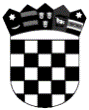 	R E P U B L I K A   H R V A T S K A	PRIMORSKO-GORANSKA  ŽUPANIJA	GRAD RIJEKAU Rijeci, 8. prosinca 2020. godineKONAČNA RANG-LISTA PRISTUPNIKA NATJEČAJU ZA UČENIKE SREDNJIH ŠKOLA PREMA SOCIJALNIM KRITERIJIMA U ŠKOLSKOJ 2020./2021.GODINIRANGIME I PREZIME  NAZIV SREDNJE ŠKOLEBODOVI UKUPNO1.J.M.Medicinska škola u Rijeci902.M.Š.Srednja škola za elektrotehniku i računalstvo702.S.J.Tehnička škola Rijeka702.B.J.Prirodoslovna i grafička škola Rijeka705.N.T.Srednja škola dr. Antuna Barca Crikvenica605.M.G.Prva riječka hrvatska gimnazija60